FLWC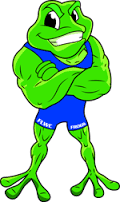 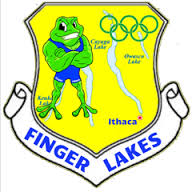 Fall Training CampAnd College CombineHosted at Friedman Wrestling CenterWhere	: Friedman Wrestling Center @ Cornell University		   610 Campus Road Ithaca NY 14850When	: Saturday September 29th and Sunday September 30th , 2018.Schedule	: Saturday September 29, 2018  Registration: 11:30-12:30                                                       	  Session I: 1:00-3:00  Session II: 4:30-6:30   Session III: Coaches Meet and Greet/Roundtable Discussion 6:30-7:30                                                          Parent and Coaches Reception 8:30 @TBA location: Sunday September 30th, 2018		  Session IV: 9:00-11:00  Session V: 11:30-1:30What	: Preparation for the 2018 Pre season nationals and College Combine for prospective student athletes Cost		: $150 per athleteRegister: http://www.fingerlakeswrestlingclub.com/campLimited to first 80 wrestlers(College Coaches listed Below) College Coaches and Instructors ConfirmedMatt Azevedo      DrexelJohn Clark             Sacred HeartDan SongCase WesternJason BovenziRITScott HoneckerWilliamsRob KollCornellDon MurrayBrockportBrad BruhnCortlandMarty NicholsIthacaJordan LeenPittsburg Andy VogelGettysburgMike SugarmeyerWestern New EnglandDrew BlackWesleyanSteve HallWPIJohn ArchambeauNew EnglandAdam HallNC StateCory CoopermanFinger Lakes PrepNate Carr JrLock HavenRich HasenfusAmerican International Steve MytychKeystone CollegeSeth EckerMarylandDuane RitterOneontaJon LaudenslagerWilksAdam HealyKings College